Российская федерацияРостовская областьМуниципальное бюджетноедошкольное образовательноеучреждение Жирновский детский сад «Ивушка»Конспект  НОД по  экологии « Посади свое дерево, вырасти цветок».( средняя группа)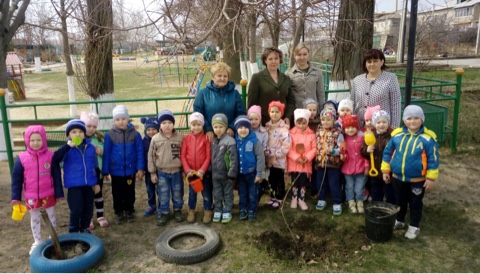                                                                                                        Воспитатель: Алтухова С. А..                                                                                                                                       п. Жирнов   Конспект НОД по экологии: « Посади дерево, вырасти цветок»                                                     Средняя группа.Цель: Формирование экологической культуры через участие детей и родителей	 в совместной деятельности по озеленению территории детского сада.Задачи: Формировать у детей знания о значении деревьев в жизни человека, желание самим посадить дерево, цветы, ухаживать за ними.- Развивать любознательность, память, умение делать выводы.- воспитывать любовь к природе.Оборудование:  Игрушки, лопата, лейка, ведерки, саженцы.                                        Ход    занятия:Воспитатель: Дети, как называется планета, на которой мы живем?                                                                               Дети:  Земля.                                                                                                                                                                                                    Воспитатель: Много теплых слов можно сказать о нашей планете. В народе говорят: « Никого не родила, а все ее матушкой зовут».  Земля – общий дом для всех, большой дом. Живя в этом доме, человек должен быть добрым, должен заботиться о других живых существах.                                                             Воспитатель: Ребята, а что делает нашу Землю красивой?Дети: Деревья, цветы.Воспитатель: Да, дети, очень важно, чтобы нас окружало много деревьев, цветов. Воздух , которым мы дышим, бывает чистым только там, где растет много деревьев. Деревья очищают воздух от пыли и грязи. В ветвях деревьев вьют гнезда птицы.А сейчас мы проведем с вами разминку  « Станем мы деревьями».« Станем мы деревьями, сильными, большими.Ноги – это корни,Их расставим шире,   (ставят ноги на ширине плеч, руки на поясе)Чтоб держали дерево, падать не давали,  (ставят один кулак на другой)Из глубин подземных воду доставали    ( наклоняются, складывают ладони чашечкой)Наше тело – прочный ствол    ( разгибаются, проводят ладонями вдоль тела, сверху вниз)Он чуть-чуть качается            ( покачиваются из стороны в стороны)И своей верхушкой                ( складывают ладони шалашиком)В небо упирается             (поднимают соединенные руки над головой)Наши руки-  ветви           ( раскрывают ладони, разводят пальцы в стороны)Крону образуют               ( смыкают пальцы)Вместе им не страшно    ( качают головой)Если ветры дуют               ( качают поднятыми руками).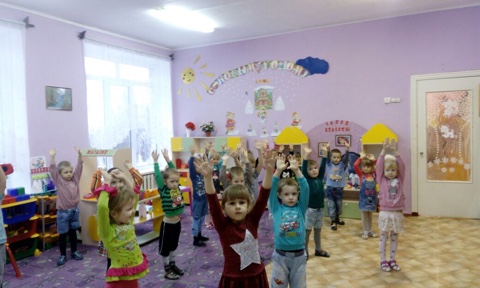 Воспитатель:  Дети, а вы знаете, как называют маленькие деревца?Дети:  Саженцы.Воспитатель: Молодцы, правильно – саженцы. А почему их так называют?Дети: Саженцами их называют потому, что мы их сажаем в землю.Воспитатель: Ребята, а кто видел, как сажают деревья? С чего начинают? Как ухаживают за саженцами?Дети: Сначала нужно выкопать яму , посадить туда саженец. Саженцы нужно поливать, пока они не окрепнут.Воспитатель: Сейчас мы с вами поиграем в игру « Что нужно?». Вы видите у меня на столе разные предметы. Из этих предметов вы должны выбрать те, которые нужны для посадки деревьев и цветов.                        ( Дети выбирают)Воспитатель: Молодцы. Вы правильно  выбрали: лопату, лейку с водой. А сейчас мы продолжим наше необыкновенно- интересное занятие на улице. Мы все дружно со своими родителями  пойдем сажать деревья и цветы. Вы будете им помогать.                      ( Дети одеваются на прогулку и идут вместе с родителями на участок детского сада. Каждый помогает работать лопатой, поливают саженцы из ведерка. )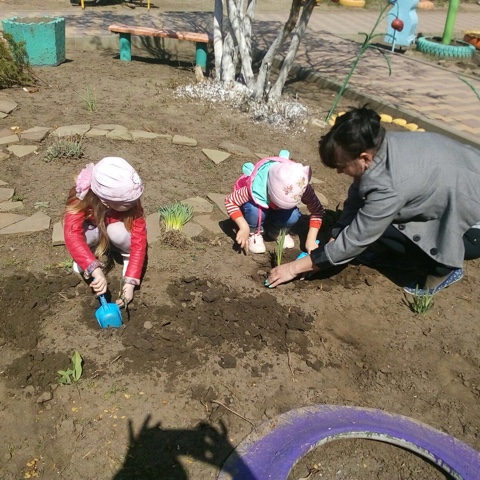 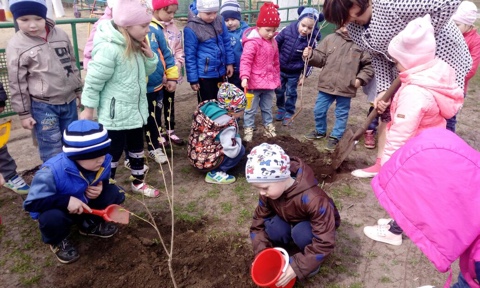 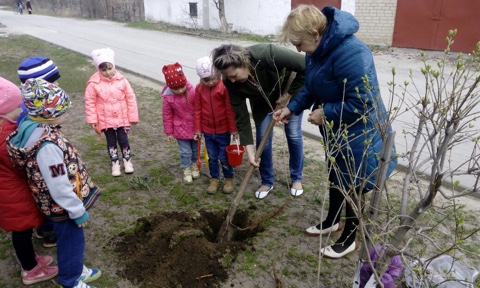 При посадке деревца дети говорят закличку :                         « Расти, расти, деревце!                            Расти, расти крепким!                            Расти могучим и красивым».Воспитатель :  Теперь , посаженные деревца и цветы  мы будем считать своими, будем ухаживать за ними, поливать , рыхлить землю, пока они не окрепнут. Вы будете расти и взрослеть, а вместе с  вами  будут расти  ваши деревца, делая еще уютнее и красивее на детский сад.                                       Пусть Земля родная наша                                       Год от года будет краше.                                       Мы не гости на планете,                                        Помните об этом, дети!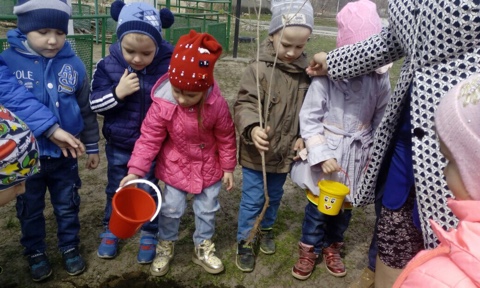 